Activité de traitement – 12.3 La gestion de la plateforme grenoblealpesmetropole.entraidonsnous.frMention d’information simplifiée à indiquer sur la page https://grenoblealpesmetropole.entraidonsnous.fr/4826-traitement-des-donnees-personnelles.htmMention d’information simplifiée à indiquer en tête du formulaire de contact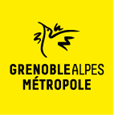 Registre des activités de traitement mis en œuvre par
Grenoble-Alpes MétropoleActivité de traitement – 12.3 La gestion de la plateforme grenoblealpesmetropole.entraidonsnous.frResponsable du traitement de données à caractère personnelGrenoble-Alpes MétropoleCoordonnéesGrenoble-Alpes Métropole - Le Forum 
3, rue Malakoff - CS 50053 - 38031 Grenoble cedex
Tél. : 04 76 59 59 59Cordonnées du Délégué à la protection des donnéesGrenoble-Alpes Métropole - Le Forum 
3, rue Malakoff - CS 50053 - 38031 Grenoble cedex
https://services.demarches.lametro.fr/administration/contacter-le-delegue-a-la-protection-des-donnees/Base juridiqueArticle 6 (1) e du règlement européen 2016/679 (règlement général sur la protection des données - RGPD) – le traitement est nécessaire à l'exécution d'une mission d'intérêt public dont est investi Grenoble-Alpes Métropole, notamment par l’article L5217-2 I, 4 du Code général des collectivités territoriales.Service public concernéAutres servicesFinalités du traitementFinalités du traitementFinalité 1La mise à disposition d’une plateforme permettant de mettre en relation des personnes qui proposent leur aide avec des personnes qui recherchent de l’aide.Finalité 2La réalisation de statistiques d’utilisation de la plateformeFinalité 3La gestion de 2 formulaires : 1 formulaire de réception des propositions d’offres d’aide et 1 formulaire de contact pour gérer les demandes d’information et d’assistance.Catégories de personnes concernéesLe service est ouvert à l’ensemble des habitants de la métropole grenobloise.Catégories de données à caractère personnelIdentité (nom ou pseudonyme) ; adresse email obligatoire pour la proposition d’aide et facultative pour la réponse à une proposition dans ce cas n°de téléphone demandé à la place ; adresse postale (facultative) L’adresse e-mail n’est pas publiée sur le site. Concernant la localisation, il n'est pas nécessaire d'indiquer la position exacte, une localisation approximative peut être définie par le code postal. Catégories de destinataires des donnéesEn fonction de leurs besoins respectifs, sont destinataires de tout ou partie des données :Les personnes concernées ;Les services concernés de la métropole ;Les personnels des prestataires concernés ;Délais d’effacement des donnéesLes éléments relatifs à la [finalité 1] sont conservés un an à compter de la fin de la période de pandémie du Covid-19.Les données relatives à une proposition d’aide peuvent être supprimées par leur dépositaire à tout moment sans justificationLes données du formulaire de contact sont conservées 1 an à compter de la fin de la période de pandémie du Covid-19Provenance des donnéesFormulaire en lignegéolocatisation via google mapCaractère obligatoire ou facultatif du recueil des données et conséquences en cas de non-fourniture des donnéesLa fourniture des données par la personne concernée, ou par un tiers est obligatoire pour la gestion des finalités visées plus haut, et pour permettre la délivrance du service ;Le recours au dispositif « de mise en relation » est facultatif pour les usagers. Son utilisation suppose en revanche le recueil de données obligatoires pour la bonne prise en compte du service « de mise en relation »Mesures de sécurité techniques et organisationnelles (description générale)Les mesures de sécurité sont mises en œuvre conformément à la politique de sécurité des systèmes d’information (PSSI) de la Métropole.Transfert hors UELe traitement ne prévoit pas de transferts de données hors Union européenne.Prise de décision automatiséeLe traitement ne prévoit pas de prise de décision automatisée.Droits des personnes concernéesOpposition, accès, rectification, effacement (droit à l’oubli), limitation: cf. https://www.cnil.fr/fr/comprendre-vos-droitsPour exercer vos droits : Vous pouvez supprimer votre proposition d’aide en cliquant sur le lien présent dans l'accusé de réception de votre proposition d'aide ;Vous pouvez contactez le délégué à la protection des données de Grenoble-Alpes Métropole :https://services.demarches.lametro.fr/administration/contacter-le-delegue-a-la-protection-des-donnees/Droit d’introduire une réclamation (plainte) auprès de la CNILPour contacter la CNIL : https://www.cnil.fr/fr/vous-souhaitez-contacter-la-cnilPour adresser une réclamation (plainte) à la CNIL : https://www.cnil.fr/fr/plaintesRédacteur(s) de la ficheDirection Générale des ServicesMission Stratégie et Innovation PubliqueDate de dernière mise à jour10/04/2020Protection des données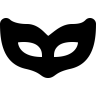 Dans le cadre de la gestion de la plateforme entraidons nous Grenoble-Alpes Métropole traite les données à caractère personnel des personnes concernées pour :La mise à disposition d’une plateforme permettant de mettre en relation des personnes qui proposent leur aide avec des personnes qui recherchent de l’aideLa réalisation de statistiques d’utilisation de la plateformeLa gestion de 2 formulaires : 1 formulaire de réception des propositions d’offres d’aide et 1 formulaire de contact pour gérer les demandes d’information et d’assistance.Pour en savoir plus sur l’utilisation de vos données et vos droits en matière de protection des données, référez-vous à la fiche de traitement disponible ci-après ou consultez notre politique de confidentialité sur https://grenoblealpesmetropole.frProtection des donnéesLes données personnelles collectées à l’occasion de ce formulaire ne seront utilisées que par les services concernés de Grenoble-Alpes Métropole pour gérer les demandes d’information et d’assistance à la plateforme.Pour en savoir plus sur l’utilisation de vos données et vos droits en matière de protection des données, référez-vous à la fiche de traitement disponible dans la rubrique « traitement de vos données » ou consultez notre politique de confidentialité sur https://grenoblealpesmetropole.fr